KEMENTRIAN RISET, TEKNOLOGI DAN PENDIDIKAN TINGGI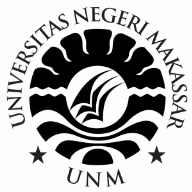            UNIVERSITAS NEGERI MAKASSAR       FAKULTAS TEKNIKAlamat : Kampus FT UNM Parangtambung Makassar, Telp. (0411) 864935, Fax (0411) 861507PERMOHONAN JUDUL SKRIPSI/ TUGAS AKHIRIdentitas MahasiswaNama				:  Ahmad Rif'an MuzaqiNIM				:  1427040016Program Studi		:  Pendidikan Teknologi PertanianJurusan			: -Judul yang diajukan		:Pengaruh Jarak Bibit dan Berat Awal Bibit terhadap Laju Pertumbuhan Rumput Laut (Eucheuma spinosium).Pengaruh Fosfat terhadap Laju Pertumbuhan Rumput Laut (Eucheuma spinosium).Pengaruh Kualitas Air terhadap Laju Pertumbuhan Rumput Laut (Eucheuma spinosium).Berdasarkan hasil seleksi dari tim seleksi judul Program Studi Pendidikan Teknologi Pertanian, maka judul yang disetujui untuk dilanjutkan dalam pembuatan proposal penelitian yaitu sebagai berikut :“PENGARUH JARAK BIBIT DAN BERAT AWAL BIBIT TERHADAP LAJU PERTUMBUHAN RUMPUT LAUT (EUCHEUMA SPINOSIUM)”Pembimbing yang direkomendasikan :  Dr.Subari Yanto, M.Si. (Pembimbing I)Amirah Mustarin, S.Pi., M.Si. (Pembimbing II)Menyetujui :Ketua Program Studi                      Dr. Andi Sukainah, S.TP., M.Si                     NIP. 19710423 199801 2 001	